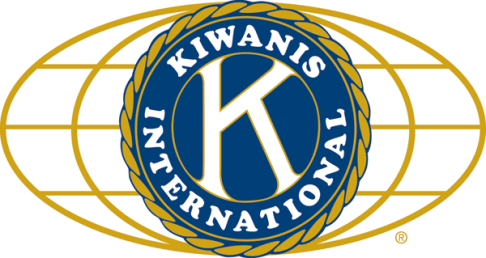 	LUNCH:  DIY sandwiches, pasta and fruit salad, chips of potato, and Cookies..		SONG:   My Country, ‘tis of Thee led Bill C.		Invocation:  JoeANNOUNCEMENTS, EVENTS				and OPPORTUNITITESCOMMITTEE SIGN-UPS.  We still need folks to chair: Risk, Reduction and Avoidance; Social Sports (could also use some members); and Human and Spiritual Values.  Please let Amy know if you are willing to step up on any of these.  Our Next Interclub: will be on Wednesday, December 14, 2016 DeKalb will be passing the gavel to Kishwaukee (hey! That’s us!) at 11:45 a.m. at our new usual place: Faranda’s!  The Madrigals are the program that day so it should be a full house!Volunteer Opportunities and Other Goodies:       - December 3, 2016 the Steel Drum Band will be playing at NIU at 7:00 p.m.  	Rumor has it that our own Misty Haji-Sheikh will be performing.     - DeKalb County Permanency Action Team resource event.  Tuesday, 	December 6 from 4:00-6:00 p.m. at DeKalb High School.  Volunteers needed 3:30-6:30 p.m. to serve a light meal, child care and activities, and/or unloading groceries.     - Christmas Purses – new or gently used purses filled with small gift items if 	you choose (toiletries, gloves, jewelry, hair products, gift cards, etc.) for Safe Passage clients. Put in a gift bag and drop off at VAC by 12/16/16     - Freezing for Food – December 7-10 at Aldi’s parking lot.  Salvation Army 	Food Pantry.  You may drop items off at the Doubler abode (238 Lexington, DeKalb) on Thursday, 12/8 for delivery on 12/9 or 10.  If you drop off at the Aldi’s parking lot by yourself, please note how many pounds and let Sue 	Doubler know.        - YMCA Donor Appreciation Luncheon – Thursday, December 15, 2016 from 12:00-1:00 p.m. at the Regale Center, 124-1/2 S. California St., Sycamore. RSVP to Debbie Madeley by 12/8 (815-756-9577 x 20).     - Senior Citizens Giving Tree – See Sue or Diana.     - Winter Coats are being collected – see Joe.Toiletries- We’re collecting these for Safe Passage. (See below.)Sue – DUES ARE DUE! (Same as the old dues).Joan is collecting box tops and Coke lids. General Mills products, helps local schools. AKtion Club is collecting aluminum cans and other recyclable materials.P.o.P./Health BoxAmy got PoPped!  For making an error in the Bulletin (she misspelled her name!)	  PROGRAM  Our own Anne Marie Gaura was the program today (introduced by Jerry Smith, so you know what that was like).  She filled us in on the latest doings in the city of DeKalb. Leader.  Partner.  Catalyst.  They’re trying to build a health general fund balance (think “reserves”), equivalent to 3 months of their operating costs.  Looks like we’re just about there.  Crime in the large housing complexes is down 59%.  3M is investing $40 million on a new facility in Park 88, and thus retaining 600 jobs in our area.  Another project is a Target Upstream Distribution Center ($50 million, 450 new jobs).  We’ve seen the new library, and also the Lucinda Ave extension on NIU’s campus.  Brian Bemis is the first business to utilize the new Enterprise Zone.  We also are getting a new Christ Community Church and an aviation hanger at the airport.  Lots of new businesses moving into the downtown area, Hillside Rd, and Sycamore Rd.  (remember the excitement with Popeye’s?).  Several businesses have expanded.  Two infrastructure improvements are the Nicor and railroad projects.  The city collaborates in several projects like Camp Power, and the purchase of a ladder fire truck with NIU.  TIF funds are being used for the schools and for the Stagecoach Theater.  Plans are being developed for the future of the Egyptian Theater.  What’s next?, you may ask.  Glad you did.  Implementation of the Strategic Plan, developing an Economic Development Plan, improving 5th St from Lincoln Highway to Grove, making it an arts district.  Marketing DeKalb to increase the tax base.  (As an aside – technology!  Ain’t it great?)Heard around the tables:HAPPY THANKSGIVING. Quote for the Day“Sure there are dishonest men in local government. But there are dishonest men in national government too.
                         											 - Richard NixonUPCOMING PROGRAMS: (Why not invite a guest? – that could also mean a prospective member!)Dec 7		Board Meeting		@ the Lincoln InnDec 14	Holiday Songs		DeKalb High School MadrigalsDec 21	Deanna Cada		Mental HealthDec 28	Ken Doubler			Kiwanis Education (members invited to submit questions)Today’s Attendance:				38Kish Kiwanians   0K family:   2Other Guests:  Al’s granddaughter, Annabella; Abby (who’s enjoying being a grandmother)  1Speaker:  Anna Marie41TOTAL